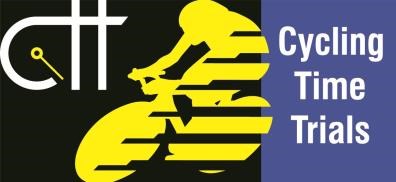 The Junior 10 Miles National ChampionshipsResultsHeld on Sunday 3rd September 2017Event Secretary Steve WilkinsonPrizesMen1st 		Jake Wright		£80 + CTT Gold medal & invitation to Champions night2nd 		Joshua Sandman	£60 + CTT Silver medal3rd 		Cavan Walker		£40 + CTT Bronze medal4th		Sam Walsham		£30Ladies1st		Caitlin Peters		£80 + CTT Gold medal & invitation to Champions night2nd 		Mirriam Jessett		£60 + CTT Silver medal3rd 		Lydia Watts		£40 Congratulations to all the prize winners on what turned out to be a tough day for everyone. A special congratulations to Caitlin who managed to win the ladies event on her 16th birthday. The wind made a difficult course even more so but at least the rain held off. I hope you all enjoyed the ride and we look forward to seeing you up north again soon.Well done to everyone; have a safe end to your racing seasonBest regardsStevePosNoNameClubTimeCatMPHJuniors1J39Jake WrightZappi Racing Team0:20:151829.6302J34Joshua SandmanBackstedt/Hotchillee 0:20:321729.2213J53Cavan WalkerPrologue Race Team0:20:561628.6624J41Sam WalshamMaxx R. T.0:21:001728.5715J23Adam RobertsonVerulam CC0:21:011828.5496J51Harry BuxtonT.H.R.E. Datawolves R.T.0:21:051628.4587J22Jacob AriesPrimera-Teamjobs0:21:061828.4368J35Kieran HotsonHMT Academy with JLT Condor0:21:101828.3469J47Tom TemplePrimera-Teamjobs0:21:191728.14710J55Adam JarpsManilla Cycling0:21:281727.95011J49Josh CopleyBanks/Catford CC Equipe0:21:311827.88512J37Thomas CornwellIn-Gear Quickvit Trainsharp RT0:21:341627.82113J32Lyster RomeroTBW Bottecchia Wigmore RT0:21:361827.778did not sign out14J43Devon RoundRhino Velo Race Team0:21:391727.71415J19Lucas HeVC Baracchi0:21:571727.33516J11David NormanTeam Jewson - MI Racing ~Poly Pipe~McCann0:22:051727.17017J33Ieuan WoodsBanks/Catford CC Equipe0:22:061627.14918J26Ross PrescottLJMU Cycling Team0:22:091827.08819J15Matt  BaileySpeedhub0:22:121727.02720J18Michael HallIdentity Racing0:22:221826.82621J25Harry NolanTrainsharp0:22:351626.56822J20Ollie MorganWorcester St. Johns CC0:22:401726.47123J14Sam MorrisRevolutions Racing0:22:411826.451did not sign out24J27Tom RoperBeacon Wheelers0:22:441826.39325J30Elliot ReedIdentity Racing0:22:491726.29726J7Francis  WoodcockBury Clarion CC0:23:101425.89927J13Fabien LargeDirect Power Cycling Team0:23:141525.82528J8Oliver CockerillVC Beverley0:23:271725.58628J16Archie  IrvingBeacon Wheelers0:23:271425.58630J10Caitlin Petersi-Team Cyclists Club0:24:00W1625.00031J12James  MorrisNFTO Race Club0:24:011824.98332J31Tristan PillingMiddleton CC0:24:071624.87933J4Samuel HallLyme Racing Club0:24:141424.75934J6Miriam  Jessett Tyneside Vagabonds CC0:24:17W1824.70835J1Lydia WattsZappi Racing Team0:24:44W1724.25936J3Madeleine GammonsR P  Vision Racing  Team0:24:53W1724.11337J9Hannah BayesLiv AWOL0:25:27W1723.57638J5Peter HewsonHillingdon Slipstreamers0:25:471523.27139J2Savannah HewsonLiv AWOL0:26:09W1722.945J17Gabriel ChinnPerformance Cycles CCDNSA18J21Daniel GibsonIdentity RacingDNSA17J24Zak ColemanTeam PedalRevolution.co.ukDNSA18J28Theo HartleyIdentity RacingDNSA18J45Joe LaverickHMT Academy with JLT CondorDNSA16J29Theo  ModellTeam Corley CyclesDNS16